Zadaci za  vježbu1.	Pretvorite:	2.5 m = ..................dm			3.4 cm = ................ mm 	235 cm = ............... m	45 dm =  ................ m			4.5 m2 = ..............................................cm2	0.7 dm2  = ..................................... cm2 		256 cm2 =......................................  m23.5 cm2 = ....................................... mm2		7 m3  = ....................................... cm3 300 cm3 =....................................  dm3		35 cm3 = ..................................... mm32. Očitaj položaj strelice na slici.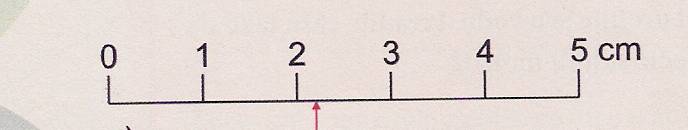 							    d1	      d23. Izračunaj ploštinu stana koji je dug 8 m i širok 90 dm.4. Debljina knjige je 80 mm.     Knjiga ima 200 stranica.      Izračunaj debljinu jednog lista.5. Koliki je volumen kutijice koja je dugačka 4 cm,  široka 25 mm a visoka 0.05 m?6. U čaši se nalazi 200 cm3 vode. Koliki će biti obujam vode ako ju prelijemo u posudu oblika kvadra?7. Volumen kutije je 176 m3.    Kolika je njezina visina ako je duljina arhivske kutije 1100 cm, a širina 8 m.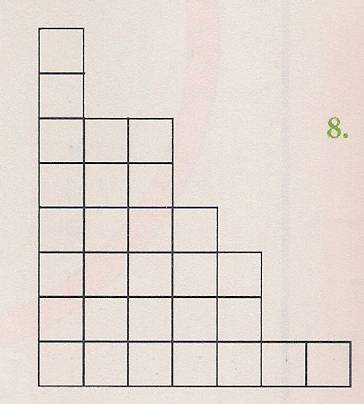 8. 	Na slici je lik sastavljen od kvadratića ploštine 1 cm2.	a) Kolika je ploština lika na slici?	b) Koliko je potrebno kvadratića da se lik dopuni do kvadrata?	c) Koliko je potrebno kvadratića da se lik dopuni do kvadrata ploštine 1 dm2?